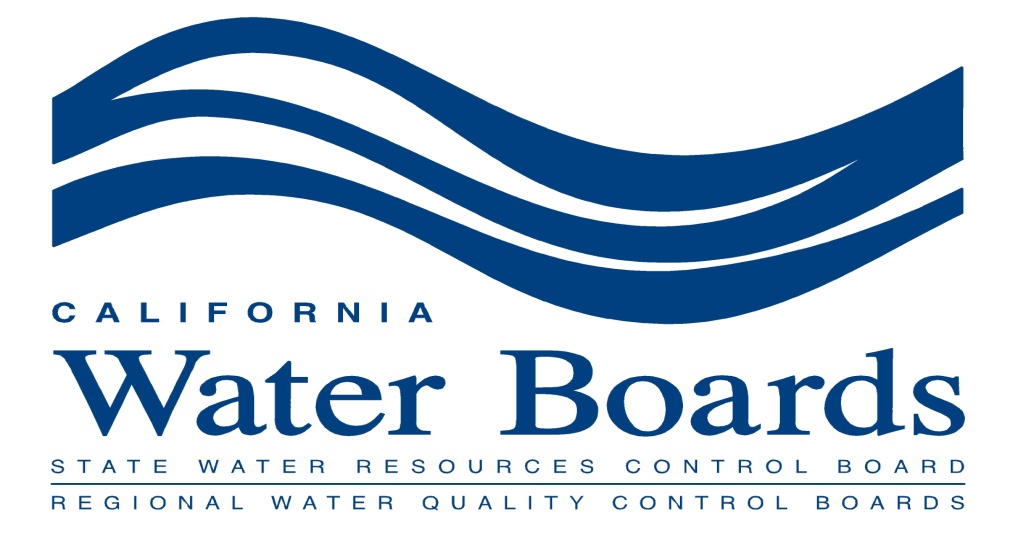 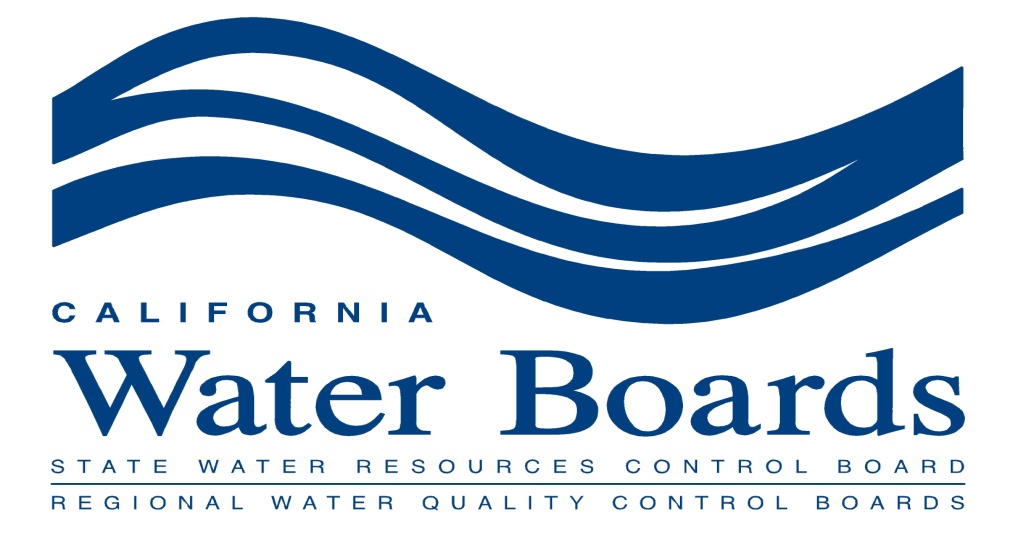 Application for 401 Water Quality Certification and/or Waste Discharge Requirements (Dredge/Fill)The following application must be submitted to the Regional Water Quality Control Board for dredge/fill projects that require Water Quality Certification and/or Waste Discharge Requirements. Submit this application and the appropriate documentation*, along with a check payable to the State Water Resources Control Board, for the current Base Fee plus additional fees if applicable, as required according to the CCR 23 Section 2200 (a)(2) Fee Schedule** to:North Coast Regional Water Quality Control Board5550 Skylane Blvd., Suite ASanta Rosa, CA 95403(Make checks payable to: State Water Resources Control Board)*Clarification of information may be requested by Regional Water Quality staff during application review.**Additional fees may be imposed upon application review. Fee calculator and additional information are available at http://www.waterboards.ca.gov/northcoast/water_issues/programs/water_quality_certification.shtmlFees are subject to change.  Please check current fee schedule.SECTION ONE –  Applicant Information & Agent AuthorizationImportant Note! The applicant listed shall be the party responsible for compliance with the Clean Water Act, California Water Code, Basin Plan, and 401 Certification Conditions and is typically the property/facility owner.  The authorized agent is the individual or team that is authorized to provide information to the Regional Water Board on behalf of the application (responsible party).SECTION TWO – Project InformationPlease refer to the attached Project Plan Checklist (Attachment A) for guidance and attach additional supporting documentation as necessary.  When attaching supporting documentation the pertinent information shall be clearly identified by corresponding tabs, page numbers, etc., such that pertinent information is easily located.  Please do not indicate “see attached” without identifying the attached document and the specific location within the document.  Supplying detailed information will aid the review process; however, a complete application for water quality certification need not contain unnecessarily duplicative information.  Applications containing multiple descriptions with conflicting data or other conflicting information will delay processing and may result in denial without prejudice.  Including an electronic copy of the required information may reduce the review process time. Required contents of a complete application can found in the California Code of Regulations (CCR) Title 23, Section 3855  CCR Link - http://www.calregs.com/linkedslice/default.asp?SP=CCR-1000&Action=Welcome SECTION THREE – Additional Documentation Required (CCR Title 23, Section 3855)Provide copies of any final and signed federal, state, and local licenses, permits, and agreements (or copies of the draft documents, if not finalized) that will be required for any construction, operation, maintenance, or other actions associated with the activity.  If no final or draft document is available, a list of all remaining agency regulatory approvals being sought shall be included.SECTION Four – Affected Waters and MitigationPlease refer to the provided Project Plan Checklist for guidance and attach additional supporting documentation as necessary. Supplying detailed information will aid in expediting the review process.Hydrologic Unit Information can be found at: http://www.water-programs.com/wqpt.htm; or http://www.waterboards.ca.gov/northcoast/water_issues/programs/basin_plan/083105-bp/03_bu.pdfBeneficial Uses are listed within the North Coast Regional Water Quality Control Board Basin Plan available at:http://www.waterboards.ca.gov/northcoast/water_issues/programs/basin_plan/ SECTION FIVE – Low Impact DevelopmentThe State Water Resources Control Board Resolution (SWRCB) No. 2008-0030 “Directs Water Boards’ staff to require sustainable water resources management such as Low Impact Development (LID) and climate change considerations, in all future policies, guidelines, and regulatory actions.”  For reference please refer to the SWRCBLID webpage at http://www.swrcb.ca.gov/water_issues/programs/low_impact_development/index.shtml For LID design goals, tools, and example BMPs see Attachment D – Storm Water and Low Impact DevelopmentSECTION SIX – Waste DisposalPursuant to California Water Code 13260 and California Code of Regulations Title 27, which regulate land disposal activities, the Regional Water Board requires proof that placing non-hazardous waste or inert materials (which may include discarded product or recycled materials) will not result in degradation of water quality, human health or the environment.  Degradation of water quality can be defined in terms of beneficial uses and/or in terms of numerical or narrative limits adopted to protect those uses.  SECTION SIX – Application SignatureApplication is hereby made for a permit or permits to authorize the work described in this application. I certify, under penalty of perjury, that this application is complete and accurate to the best of my knowledge. I further certify that I possess the authority to undertake the work described herein or am acting as the duly authorized agent of the applicant.  In addition, I certify property owner responsibility and liability for compliance with permit conditions issued for this project for compliance with any future authorization or amendments thereto.PRINT NAME AND TITLE OF APPLICANT (OR AGENT)												            SIGNATURE OF APPLICANT (OR AGENT)				   	DATEPRINT NAME AND TITLE OF LANDOWNER (OR AGENT)SIGNATURE OF CONSTRUCTION OVERSIGHT MANAGER (OR AGENT)		DATEAttachment A - Project Plan ChecklistA detailed project plan is required with every application. Clarification of information may be requested by Regional Water Quality Control Board (Regional Water Board) staff during application review. This checklist is provided to aid applicants in providing a thorough project plan. Not all items on the checklist apply to each and every project, rather they are to be used as general guidelines for required information to be included. In addition, there may be items not covered on this checklist that may be requested on a project by project basis.Project DescriptionProject DescriptionSummary of overall project area (i.e., housing subdivision, highway widening)Size and description of project area; type(s) of receiving water body(ies); brief list/description of applicant’s previous and future projects related to the proposed activity or that may impact the same receiving water body(ies)Responsible Parties Names and phone numbers of anyone participating in the projectJurisdictional Waters to be impactedInclude a detailed site plan clearly indicating proposed impacts and mitigation site areas, including acreagesType(s) of water body, flow duration (i.e. intermittent/perennial), inundation period, functions and valuesLocation and size of project areaInclude site map and regional map of project locationSpecies present within project site and/or upstream/downstreamThreatened or endangered species present Existing functions, values, and condition of resourcesPhysical, hydrologic, and biological attributes, substrate composition and condition, complexity, effective shade, canopy cover,  Current conditions at the site (mostly natural, degraded, heavily impacted)Construction methods to be usedAdverse impactsInclude whether the adverse impacts will be temporary or permanent, and include amount of area to be affected (acres or linear feet)Schedule of construction activitiesInclude start and end dates for proposed activitiesStockpile summaryInclude amount of stockpile and proposed areas for storageBest management practicesPractices to be implemented to reduce potential water quality impacts during and after construction activities, aside from proposed mitigation activitiesSite dewateringSolid waste disposal for dredged or excess construction/demolition materialsMitigation and monitoring plans (refer to Stream, Riparian, and Wetland Mitigation Checklists)Attachment B - Stream and Riparian Mitigation ChecklistIf it is determined that a watercourse (intermittent and/or perennial) or vegetation within the riparian area will be affected by the proposed project, mitigation will likely be necessary to preserve the function and beneficial uses of the site. Clarification of information may be requested by Regional Water Board staff during application review. This checklist is intended to aid applicants in submitting complete and proper information regarding mitigation plans, to enable staff to effectively evaluate the project for Water Quality Certification or Waste Discharge Requirements. Not all items on the checklist apply to each and every project, rather they are to be used as general guidelines for needed information to be included. In addition, there may be items not covered on this checklist that may be requested on a project by project basis.Goals of Mitigation Variety of habitats to be created/restoredPools, rearing sites, spawning sites, riparian habitat, etc. Functions and values of habitat to be createdWetted channel width, pool/riffle ratio, mean/maximum depths, complexity, substrate composition, effective shade, canopy cover, large woody debris recruitment, etc.Other mitigation steps taken	Avoid, minimize, compensate Functions and values of the created/restored habitatWildlife habitat, streambank stabilization through riparian habitat establishment, water quality improvement, etc.Schedule for mitigation implementation, monitoring and reportingWork planProject start date; length mitigation activities will take place; specific work to be done at particular times, area of stream-channel profile receiving mitigation Proposed Mitigation SiteLocation and size of mitigation areaInclude site map and regional map of mitigation projectExisting functions and valuesCurrent conditions at the site (mostly natural, degraded, heavily impacted) If the site is degraded, explain past uses and land stressors leading to degradationPresent and proposed uses of mitigation areaProvide habitat for flora/fauna (plants/animals), recreation, open space, etc.Current uses of the areaAgriculture, development, recreation, open space, etc.Implementation PlanResponsible PartiesRationale for expecting successSite Preparation PlanPlanting PlanDates of proposed plantings, native species to be planted, density of plantings, etc.Irrigation Plan (if applicable)Maintenance During Monitoring PeriodResponsible PartiesMaintenance activitiesNames and phone numbers of anyone performing maintenance activities at or near the siteScheduleMonitoring PlanResponsible PartiesNames and phone numbers of individuals/contractors performing monitoring dutiesPerformance CriteriaPhysical, hydrologic, and biotic attributes, plant survival, plant health, percent native and/or invasive, increase in percent effective shade, substrate composition and/or condition,   How will success be judged?Increase in pool depths, decreased erosion rates, establishment of riparian species, recruitment of flora and fauna, increased pool/riffle ratio, increased shade, decreased water temperatures, increased water quality, increase in biotic diversity or structure, hydrologic improvements, and/or improvements in physical structure condition, etc.Is there a reference site?If a reference site is incorporated in the plan, include where it is located and what the current conditions are (see performance criteria above) Monitoring methodsDescribe in detail how the site will be monitoredReportsDetail a reporting program and scheduleScheduleHow often will the site be monitored? How long will the site be monitored?Completion of MitigationNotice of completion (i.e. agencies to be contacted)Regional Board confirmation	Final Success CriteriaTarget functions and values achievedUltimate target functions and values or condition of the mitigation (i.e. wetted channel width, pool/riffle ratio, complexity, canopy cover, effective shade, flora/fauna recruitment, physical structure, biotic structure, hydrology, etc.)Target hydrologic scheme achievedWetted width, bankfull width, mean/maximum depths, flow regime, etc.What are the ultimate hydrologic conditions for the site?Based on conditions prior to any degradation or human impacts (best case scenario)Target jurisdictional acreage created/restoredTotal acres restored or created through mitigation projectEstablishment of native riparian speciesBased on monitoring, reviewed after determined number of years Attachment C - Wetland Mitigation ChecklistWetlands should not be disturbed if at all possible. If it is determined that a wetland will be affected by the proposed development, mitigation will need to be done on at least a 1:1 ratio to preserve the function and values of the wetland and its associated beneficial uses. Clarification of information may be requested by Regional Water Board staff during application review. This checklist is intended to aid applicants in submitting complete and proper information regarding mitigation plans, to enable staff to effectively evaluate the project. Not all of the items on the checklist will apply to each and every project, rather they are to be used as general guidelines for needed information to be included. In addition, there may be items not covered on this checklist that may be requested on a project by project basis.Goals of Mitigation Variety of habitats to be created/restoredWhat type of wetland will be created/restored? (i.e. seasonal, freshwater, saltwater, swale, vernal pool, etc.) Functions and values and/or condition of habitat to be createdWhat are the functions and values and/or of the created/restored wetland? (i.e. wildlife habitat, native plant communities, increased water quality, physical structure, biotic structure, etc.)Other mitigation steps taken: avoid, minimize, compensate Time schedule for mitigationWork planProject start date; length mitigation activities will take place; specific work (exotic species removal, native species plantings, etc.) to be conducted during particular times of the yearProposed Mitigation SiteLocation and size of mitigation areaInclude site map and regional map of mitigation projectExisting functions and valuesWhat are the functions and values and/or of the created/restored wetland? (i.e. wildlife habitat, native plant communities, increased water quality, physical structure, biotic structure, etc Include a copy of delineation report of mitigation siteCurrent conditions at the site (mostly natural, degraded, heavily impacted)If the site is degraded explain past uses and current land stressors leading to degradationPresent and proposed uses of mitigation area	Provide habitat for flora/fauna, recreation, open space, etc. Current uses of the areaImplementation PlanResponsible PartiesRationale for expecting successSite Preparation PlanPlanting PlanDates of proposed plantings, native species to be planted, density of plantings, etc.Irrigation Plan (if applicable)Maintenance During Monitoring PeriodResponsible PartiesMaintenance activitiesNames and phone numbers of anyone performing maintenance activities at or near the siteScheduleMonitoring PlanResponsible PartiesNames and phone numbers of individuals/contractors performing monitoring dutiesPerformance CriteriaPercent native species duration and season of water inundation, hydrology, physical structure, biotic structure, percent native/invasive, etc.How will success be judged?Establishment of native flora/fauna, ponding of water during appropriate portion of season, increased water quality, improvement of condition, etc.Is there a reference site?If a reference site is incorporated in the plan, include where it is located and what the current conditions are (see performance criteria above)Monitoring methodsDescribe in detail how the site will be monitoredReportsDetail a reporting program and scheduleScheduleHow often will the site be monitored? How long will the site be monitored?Completion of MitigationNotice of completion (i.e. agencies to be contacted) Regional Board confirmationFinal Success CriteriaTarget functions and valuesUltimate target functions and values and/or condition of the mitigation (i.e. native flora/fauna recruitment, inundation of water during appropriate season, biodiversity, special species habitat) Target hydrologic schemeInundation period of areaWhat are the ultimate target conditions for the site? Percent native species duration and season of water inundation, hydrology, physical structure, biotic structure, percent native/invasive, water quality improvement, etc.Target jurisdictional acreage to be created/restoredTotal acres restored or created through mitigation projectEstablishment of native wetland speciesBased on monitoring, reviewed after determined number of years Attachment D - Storm Water and Low Impact DevelopmentThe Regional Water Board requires the use of Low Impact Development (LID) and best management practices (BMPs) that treat and retain (infiltrate, capture, evapotranspirate and store) storm water runoff on the project site.  If on-site treatment is not feasible, off-site mitigation may be required for projects that result in a net increase of impervious surface.LID is a development site design strategy with a goal of maintaining or reproducing the pre-development hydrologic system through the use of design techniques to create a functionally equivalent hydrologic setting.  LID emphasizes conservation and the use of on-site natural features integrated with engineered, small-scale hydrologic controls to more closely reflect pre-development hydrologic functions.  Hydrologic functions of storage, infiltration, and ground water recharge, as well as the volume and frequency of discharges, are maintained through the use of integrated and distributed storm water retention and detention areas, reduction of impervious surfaces, and the lengthening of flow paths and runoff time.  LID seeks to mimic the pre-development site hydrology through infiltration, interception, reuse, and evapotranspiration.  LID requires that the storm water runoff volume from small storms be retained onsite.  Other LID strategies include the preservation and protection of environmentally sensitive site features such as riparian buffers, wetlands, steep slopes, valuable trees, flood plains, woodlands, native vegetation and permeable soils.  Natural vegetation and soil filters storm water runoff and reduces the volume and pollutant loads of storm water runoff.  Other benefits from LID implementation include reducing global warming impacts from new development (preserving carbon sequestering in native soils and retaining native vegetation), increasing water supply (by encouraging ground water recharge) and reducing energy consumption.  LID requires the use of landscape-based BMPs that filter storm water runoff using vegetation and amended soil prior to infiltration.  Examples of these types of BMPs are rain gardens and vegetated swales.  LID BMPs need to be sized to treat the storm water runoff from all impervious surfaces (e.g. roads, roofs, walkways, patios) using the following sizing criteria:The volume of runoff produced from the 85th percentile of 24-hour rainfall event, as determined from the local historical rainfall record; or The volume of runoff produced by the 85th percentile 24-hour rainfall event, determined using the maximized capture storm water volume for the area, from the formula recommended in Urban Runoff Quality Management, WEF Manual of Practice No. 23/ASCE Manual of Practice No. 87, p. 170-178 (1998); or The volume of annual runoff based on unit basin storage water quality volume, to achieve 80 percent or more volume treatment by the method recommended in California Storm Water Best Management Practices Handbook-Industrial/Commercial (1993).BMPs to prevent erosion and the release of sediment or hazardous materials during construction activities should be included in the project to prevent sediment and other pollutants reaching surface waters or leaving the site in storm water runoff.  These can include scheduling grading to take place during the dry season, identifying staging areas for work vehicles that are separated from sensitive areas, training employees in procedures for cleaning up spills of hazardous materials, and erosion and sediment control techniques.Low Impact Development ResourcesSanta Rosa’s Storm Water Program and LID Technical Manual (in development with the North Coast Regional Water Board):www.srcity.org/stormwaterpermit, www.srcity.org/stormwaterLID Low Impact Development Center:  http://www.lowimpactdevelopment.org/Puget Sound LID manual:  http://www.psp.wa.gov/downloads/LID/LID_manual2005.pdfGreen Infrastructure Municipal Handbooks:http://cfpub2.epa.gov/npdes/greeninfrastructure/munichandbook.cfmOregon Rain Garden Guide, landscaping for clean water and healthy streams:http://seagrant.oregonstate.edu/sgpubs/onlinepubs/h10001.pdfPennsylvania Stormwater BMP Manual: http://www.blairconservationdistrict.org/SWBMP.htm#pa%20manual San Diego County’s LID manual – LID for roads:  http://www.sdcounty.ca.gov/dplu/docs/LID-Handbook.pdfLow Impact Development – Sustainable Storm Water Management:http://www.waterboards.ca.gov/water_issues/programs/low_impact_development/EPA Green Infrastructure Basic Information:http://cfpub.epa.gov/npdes/greeninfrastructure/information.cfmManaging Wet Weather with Green Infrastructure:http://cfpub.epa.gov/npdes/home.cfm?program_id=298Contra Costa approach powerpoint to implement LID:http://www.cccleanwater.org/Publications/StormCon-5-06/5-ContraCostaApproach-I-Dalziel-Cloak.pptPortland Stormwater Management Manual:  http://www.portlandonline.com/bes/index.cfm?c=47952 City of Portland’s Sustainable Storm Water Management Program – LID for streets:
http://www.portlandonline.com/bes/index.cfm?c=34598Streetscape improvements and water quality design:  http://www.lowimpactdevelopment.org/nhb/lid.htmLID Urban Design tools – design software for different BMPs:  http://www.lid-stormwater.net/homedesign.htmLID design fact sheet:  http://www.coastal.ca.gov/nps/lid-factsheet.pdfStorm Water Runoff Calculator:  http://www.stormulator.comStorm Water Management and LID at EPA headquarters – BMP choice and design:http://www.epa.gov/owow/nps/lid/stormwater_hq/Governor’s Office of Planning and Research Technical Advisory using LID to protect water quality through CEQA review:  http://www.opr.ca.gov/ceqa/pdfs/Technical_Advisory_LID.pdfState Water Board Resolution on LID and Sustainable Water Resources Management:http://www.waterboards.ca.gov/board_decisions/adopted_orders/resolutions/2008/rs2008_0030.pdfResolution of the California Ocean Protection Council Regarding Low Impact Development:http://www.resources.ca.gov/copc/05-15-08_meeting/05_LID/0805COPC05_%20LID%20Res%20amended.pdfStorm Water Resources:North Coast Regional Water Board Municipal Storm Water Program:http://www.waterboards.ca.gov/northcoast/water_issues/hot_topics/santa_rosa_ms4_npdes_stormwater_permit/ State Water Board Storm Water Program:  http://www.waterboards.ca.gov/water_issues/programs/stormwater/California Stormwater Quality Association:  http://www.casqa.org/ EPA Storm Water Program:  http://cfpub.epa.gov/npdes/home.cfm?program_id=6Erase the Waste Campaign – California Storm Water Toolbox (outreach materials for permittees and non-profits):http://www.waterboards.ca.gov/water_issues/programs/outreach/erase_waste/The San Francisco Regional Water Board Storm Water Resources Website:http://www.waterboards.ca.gov/sanfranciscobay/water_issues/programs/stormwater/avail_docs.shtml State Water Board Storm Water Grant Program:http://www.waterboards.ca.gov/water_issues/programs/grants_loans/prop84/index.shtmlFederal Funding Sources for Watershed Protection:  http://cfpub.epa.gov/fedfund/Stormwater Manager’s Resource Center:  http://www.stormwatercenter.net/For more information, please contact Mona Dougherty at mdougherty@waterboards.ca.gov Updated: August 26, 2010For Internal Office Use OnlyFor Internal Office Use OnlyFor Internal Office Use OnlyWDID#Check #$APPLICANT/PROPERTY OWNER(S) NAMEAUTHORIZED AGENT NAME AND TITLE (an agent is not required)APPLICANT/PROPERTY OWNER(S)  MAILING ADDRESSAUTHORIZED AGENT MAILING ADDRESSAPPLICANT/PROPERTY OWNER(S)  PHONE & FAX NUMBERS AUTHORIZED AGENT PHONE & FAX NUMBERS APPLICANT/PROPERTY OWNER(S) EMAILAUTHORIZED AGENT EMAILSTATEMENT OF AUTHORIZATION (Required when applicant is designating an authorized agent )I hereby authorize 							 to act on my behalf as my agent in the processing of this application and to furnish, upon request, supplemental information in support of this permit application.Signature of Applicant or agent is also required on page 11.	            PRINT NAME OF APPLICANT (NOT THE AUTHORIZED AGENT)                              SIGNATURE OF APPLICANT (NOT THE AUTHORIZED AGENT)			    DATESTATEMENT OF AUTHORIZATION (Required when applicant is designating an authorized agent )I hereby authorize 							 to act on my behalf as my agent in the processing of this application and to furnish, upon request, supplemental information in support of this permit application.Signature of Applicant or agent is also required on page 11.	            PRINT NAME OF APPLICANT (NOT THE AUTHORIZED AGENT)                              SIGNATURE OF APPLICANT (NOT THE AUTHORIZED AGENT)			    DATEPROJECT NAME OR TITLEPROJECT NAME OR TITLEPROJECT NAME OR TITLEPROJECT STREET ADDRESS (if applicable)PROJECT LOCATION  (Attach a site location map)COUNTY                                                       CITY/TOWN (nearest)PROJECT LOCATION  (Attach a site location map)COUNTY                                                       CITY/TOWN (nearest)CITY/STATE/ZIP (or nearest city/town) LATITUDE (Decimal Degrees)                   LONGITUDE (Decimal Degrees)                                          LATITUDE (Decimal Degrees)                   LONGITUDE (Decimal Degrees)                                         ASSESSORS PARCEL NUMBER(S)SECTION, TOWNSHIP, RANGE, USGS QUADRANGLE MAP (Optional Information)SECTION, TOWNSHIP, RANGE, USGS QUADRANGLE MAP (Optional Information)DIRECTIONS TO THE SITEDIRECTIONS TO THE SITEDIRECTIONS TO THE SITEPROJECT PURPOSE AND FINAL GOAL OF ENTIRE ACTIVITY (See Project Planning Checklist -Attachment A for guidance.  Attach additional information as necessary.PROJECT PURPOSE AND FINAL GOAL OF ENTIRE ACTIVITY (See Project Planning Checklist -Attachment A for guidance.  Attach additional information as necessary.PROJECT PURPOSE AND FINAL GOAL OF ENTIRE ACTIVITY (See Project Planning Checklist -Attachment A for guidance.  Attach additional information as necessary.PROJECT DESCRIPTION See Project Planning Checklist - Attachment A for guidance.  Provide a full, technically accurate description of the entire activity and associated environmental impacts. Please do not indicate “see attached” without identifying the attached document and the specific location within the document. Attach additional pages as necessary.PROJECT DESCRIPTION See Project Planning Checklist - Attachment A for guidance.  Provide a full, technically accurate description of the entire activity and associated environmental impacts. Please do not indicate “see attached” without identifying the attached document and the specific location within the document. Attach additional pages as necessary.PROJECT DESCRIPTION See Project Planning Checklist - Attachment A for guidance.  Provide a full, technically accurate description of the entire activity and associated environmental impacts. Please do not indicate “see attached” without identifying the attached document and the specific location within the document. Attach additional pages as necessary.PROPOSED START AND END DATESESTIMATED DURATIONWill any project activity take place during the wet season months of October 15 through May 15?       YES     NOIf YES, please discuss the proposed winterization strategies on Page 6, Avoidance of Indirect Impacts.FEDERAL PERMIT(S) OR COMPLETED FEDERAL APPLICATIONS  U.S. Army Corps of Engineers - Staff Contact Information: Name                               Ph. #                            E-mail Individual Permit  Nationwide Permit Number _____  Non-Reporting  or  Reporting Regional General Permit / Number______U.S. Fish and Wildlife Service - Staff Contact Information: Name                               Ph. #                            E-mail Biological Assessment  Biological OpinionU.S. National Marine Fisheries Service - Staff Contact Information: Name                               Ph. #                            E-mail Biological Assessment  Biological OpinionFEDERAL PERMIT(S) OR COMPLETED FEDERAL APPLICATIONS  U.S. Army Corps of Engineers - Staff Contact Information: Name                               Ph. #                            E-mail Individual Permit  Nationwide Permit Number _____  Non-Reporting  or  Reporting Regional General Permit / Number______U.S. Fish and Wildlife Service - Staff Contact Information: Name                               Ph. #                            E-mail Biological Assessment  Biological OpinionU.S. National Marine Fisheries Service - Staff Contact Information: Name                               Ph. #                            E-mail Biological Assessment  Biological OpinionFEDERAL PERMIT(S) OR COMPLETED FEDERAL APPLICATIONS  U.S. Army Corps of Engineers - Staff Contact Information: Name                               Ph. #                            E-mail Individual Permit  Nationwide Permit Number _____  Non-Reporting  or  Reporting Regional General Permit / Number______U.S. Fish and Wildlife Service - Staff Contact Information: Name                               Ph. #                            E-mail Biological Assessment  Biological OpinionU.S. National Marine Fisheries Service - Staff Contact Information: Name                               Ph. #                            E-mail Biological Assessment  Biological OpinionSTATE PERMIT(S) OR COMPLETED STATE APPLICATION (A COPY OF EITHER OF THESE MUST BE SUBMITTED WITH THIS APPLICATION (applied for or approved, i.e. Lake or Streambed Alteration Agreement (1600-1608) or Coastal Development Permit)STATE PERMIT TITLE                                                        FILE DATE                                                  FILE NUMBERSTATE PERMIT(S) OR COMPLETED STATE APPLICATION (A COPY OF EITHER OF THESE MUST BE SUBMITTED WITH THIS APPLICATION (applied for or approved, i.e. Lake or Streambed Alteration Agreement (1600-1608) or Coastal Development Permit)STATE PERMIT TITLE                                                        FILE DATE                                                  FILE NUMBERSTATE PERMIT(S) OR COMPLETED STATE APPLICATION (A COPY OF EITHER OF THESE MUST BE SUBMITTED WITH THIS APPLICATION (applied for or approved, i.e. Lake or Streambed Alteration Agreement (1600-1608) or Coastal Development Permit)STATE PERMIT TITLE                                                        FILE DATE                                                  FILE NUMBERSTATE PERMIT TITLE                                                        FILE DATE                                                   FILE NUMBERSTATE PERMIT TITLE                                                        FILE DATE                                                   FILE NUMBERSTATE PERMIT TITLE                                                        FILE DATE                                                   FILE NUMBERLOCAL PERMIT(S) (applied for or approved, i.e. grading permit, building permit)PERMIT TITLE                                                                     FILE DATE                                                   FILE NUMBERLOCAL PERMIT(S) (applied for or approved, i.e. grading permit, building permit)PERMIT TITLE                                                                     FILE DATE                                                   FILE NUMBERLOCAL PERMIT(S) (applied for or approved, i.e. grading permit, building permit)PERMIT TITLE                                                                     FILE DATE                                                   FILE NUMBERCALIFORNIA ENVIRONMENTAL QUALITY ACT COMPLIANCE (The project must comply with California Environmental Quality Act (CEQA) before a Water Quality Certification Order may be issued unless an exemption pursuant to CEQA is applicable.  Although final CEQA documentation is not required for a complete application, the Regional Water Board shall be provided with a completed, approved, and/or certified CEQA documentation prior to issuing a Water Quality Certification Order. In accordance with the Permit Streamlining Act Section 65952 Final action must be taken on a 401 Certification project within (1) 180 days from when the CEQA lead agency approves the project, or (2) 180 days of the date the application was deemed “complete” by the SWRCB/RWQCB; whichever is longer)TYPE OF CEQA DOCUMENT (EIR, Negative Declaration, Notice of Exemption)                     LEAD AGENCY CALIFORNIA ENVIRONMENTAL QUALITY ACT COMPLIANCE (The project must comply with California Environmental Quality Act (CEQA) before a Water Quality Certification Order may be issued unless an exemption pursuant to CEQA is applicable.  Although final CEQA documentation is not required for a complete application, the Regional Water Board shall be provided with a completed, approved, and/or certified CEQA documentation prior to issuing a Water Quality Certification Order. In accordance with the Permit Streamlining Act Section 65952 Final action must be taken on a 401 Certification project within (1) 180 days from when the CEQA lead agency approves the project, or (2) 180 days of the date the application was deemed “complete” by the SWRCB/RWQCB; whichever is longer)TYPE OF CEQA DOCUMENT (EIR, Negative Declaration, Notice of Exemption)                     LEAD AGENCY CALIFORNIA ENVIRONMENTAL QUALITY ACT COMPLIANCE (The project must comply with California Environmental Quality Act (CEQA) before a Water Quality Certification Order may be issued unless an exemption pursuant to CEQA is applicable.  Although final CEQA documentation is not required for a complete application, the Regional Water Board shall be provided with a completed, approved, and/or certified CEQA documentation prior to issuing a Water Quality Certification Order. In accordance with the Permit Streamlining Act Section 65952 Final action must be taken on a 401 Certification project within (1) 180 days from when the CEQA lead agency approves the project, or (2) 180 days of the date the application was deemed “complete” by the SWRCB/RWQCB; whichever is longer)TYPE OF CEQA DOCUMENT (EIR, Negative Declaration, Notice of Exemption)                     LEAD AGENCY STATE CLEARING HOUSE NUMBER                          STATUS (pending, complete, etc.)               DATE COMPLETED (or anticipated date)  STATE CLEARING HOUSE NUMBER                          STATUS (pending, complete, etc.)               DATE COMPLETED (or anticipated date)  STATE CLEARING HOUSE NUMBER                          STATUS (pending, complete, etc.)               DATE COMPLETED (or anticipated date)  CUMULATIVE IMPACTS (List and describe other projects implemented within the past 5 years or planned within the next five years that are related to the proposed project, or that may impact the same watershed. Attach additional pages as necessary.)CUMULATIVE IMPACTS (List and describe other projects implemented within the past 5 years or planned within the next five years that are related to the proposed project, or that may impact the same watershed. Attach additional pages as necessary.)CUMULATIVE IMPACTS (List and describe other projects implemented within the past 5 years or planned within the next five years that are related to the proposed project, or that may impact the same watershed. Attach additional pages as necessary.)PROJECT NAMEDESCRIPTIONDATE IMPLEMENTED/PLANNEDWETLAND DELINEATION INFORMATIONWETLAND DELINEATION INFORMATIONNAME OF PERSON DELINEATING EXTENT OF WETLANDSDATE(S) OF WETLAND DELINEATIONTITLEDATE OF WETLAND VERIFICATION BY U.S. ARMY CORPSAFFILIATIONIf a wetland delineation has been verified by the U.S. Army Corps, please submit the verification letter as well as a verified wetland delineation map. If the Corps did not assume jurisdiction over the wetlands present, please submit the denial letter.PROJECT HYDROLOGIC INFORMATIONReceiving Water(s):Hydrologic Unit(s):  Water Body Type(s):  DESIGNATED BENEFICIAL USES(s)  Please check all that apply.DESIGNATED BENEFICIAL USES(s)  Please check all that apply.DESIGNATED BENEFICIAL USES(s)  Please check all that apply.DESIGNATED BENEFICIAL USES(s)  Please check all that apply.DESIGNATED BENEFICIAL USES(s)  Please check all that apply.DESIGNATED BENEFICIAL USES(s)  Please check all that apply.DESIGNATED BENEFICIAL USES(s)  Please check all that apply.DESIGNATED BENEFICIAL USES(s)  Please check all that apply.DESIGNATED BENEFICIAL USES(s)  Please check all that apply.DESIGNATED BENEFICIAL USES(s)  Please check all that apply.DESIGNATED BENEFICIAL USES(s)  Please check all that apply.DESIGNATED BENEFICIAL USES(s)  Please check all that apply.AGRCULGWRNAVREC-2WETAQUAESTINDPOWSALWILDASBSFISHMARPROSHELLWQECOLDFLDMIGRRARESPWNCOMMFRSHMUNREC-1WARMPOTENTIAL FOR IMPACTS TO THREATENED AND ENDANGERED SPECIES (Attach all Biological Assessments, Surveys, Formal Consultation Determination letters, and Mitigation Proposals as necessary.)POTENTIAL FOR IMPACTS TO THREATENED AND ENDANGERED SPECIES (Attach all Biological Assessments, Surveys, Formal Consultation Determination letters, and Mitigation Proposals as necessary.)POTENTIAL FOR IMPACTS TO THREATENED AND ENDANGERED SPECIES (Attach all Biological Assessments, Surveys, Formal Consultation Determination letters, and Mitigation Proposals as necessary.)POTENTIAL FOR IMPACTS TO THREATENED AND ENDANGERED SPECIES (Attach all Biological Assessments, Surveys, Formal Consultation Determination letters, and Mitigation Proposals as necessary.)SPECIES AND/OR HABITATBIOLOGICAL ASSESSMENT (Y/N)SURVEY CONDUCTED (Y/N)DATES OF SURVEY CONDUCTEDDREDGE AND FILL INFORMATION (The following must be completed for each action where dredging activities, fill material or other activities (e.g. excavation) will result in disturbance and/or discharge to a wetland or other waterbody. Add rows for multiple types of disturbance within the same waterbody type.  Attach additional pages as necessary. Provide maps showing the location of project and of all impacts with the corresponding impacts in the format below. Provide all temporary and permanent impacts to waters of the U.S. and waters of the State.)DREDGE AND FILL INFORMATION (The following must be completed for each action where dredging activities, fill material or other activities (e.g. excavation) will result in disturbance and/or discharge to a wetland or other waterbody. Add rows for multiple types of disturbance within the same waterbody type.  Attach additional pages as necessary. Provide maps showing the location of project and of all impacts with the corresponding impacts in the format below. Provide all temporary and permanent impacts to waters of the U.S. and waters of the State.)DREDGE AND FILL INFORMATION (The following must be completed for each action where dredging activities, fill material or other activities (e.g. excavation) will result in disturbance and/or discharge to a wetland or other waterbody. Add rows for multiple types of disturbance within the same waterbody type.  Attach additional pages as necessary. Provide maps showing the location of project and of all impacts with the corresponding impacts in the format below. Provide all temporary and permanent impacts to waters of the U.S. and waters of the State.)DREDGE AND FILL INFORMATION (The following must be completed for each action where dredging activities, fill material or other activities (e.g. excavation) will result in disturbance and/or discharge to a wetland or other waterbody. Add rows for multiple types of disturbance within the same waterbody type.  Attach additional pages as necessary. Provide maps showing the location of project and of all impacts with the corresponding impacts in the format below. Provide all temporary and permanent impacts to waters of the U.S. and waters of the State.)DREDGE AND FILL INFORMATION (The following must be completed for each action where dredging activities, fill material or other activities (e.g. excavation) will result in disturbance and/or discharge to a wetland or other waterbody. Add rows for multiple types of disturbance within the same waterbody type.  Attach additional pages as necessary. Provide maps showing the location of project and of all impacts with the corresponding impacts in the format below. Provide all temporary and permanent impacts to waters of the U.S. and waters of the State.)DREDGE AND FILL INFORMATION (The following must be completed for each action where dredging activities, fill material or other activities (e.g. excavation) will result in disturbance and/or discharge to a wetland or other waterbody. Add rows for multiple types of disturbance within the same waterbody type.  Attach additional pages as necessary. Provide maps showing the location of project and of all impacts with the corresponding impacts in the format below. Provide all temporary and permanent impacts to waters of the U.S. and waters of the State.)TYPE OF WATERBODY (i.e. stream, wetland, ephemeral drainage)FILL and/or EXCAVATION VOLUME AND TYPE(CUBIC YARDS)FILL and/or EXCAVATION SURFACE AREA(SQUARE FEET OR ACRE)FILL and/or EXCAVATIONLENGTH (LINEAR FEET)DREDGE VOLUME (CUBIC YARDS)TYPE OF IMPACT(Temporary or Permanent)Waters of the U.S Wetland Streambed (OHWM and below) Lake/Reservoir  Ocean/Estuary/Bay OtherSub-total Waters of the U.S.Waters of the State Riparian Stream channel/bank (Above OHWM) Vernal Pool Spring/Seep/Headwaters OtherSub-total Waters of the StateTotal Waters of U.S. and StateSAMPLE (delete prior to submittal): Waters of the U.S. Wetland  Streambed (below OHWM)Waters of the State Riparian Area Isolated Vernal PoolIMPACT TOTALS25 cubic yards of gravel for access35 cubic yards of rock rip rap200 cubic yards for Bridge abutment10 cubic yards for building foundation 260 cubic yards25 cubic yards of gravel for access35 cubic yards of rock rip rap200 cubic yards for Bridge abutment10 cubic yards for building foundation 260 cubic yards0.005 (200 sq f)t 0.001 acres  (43.56 sq ft)0.029 acres  (1,250  sq ft)0.1 acres (4,356 sq ft)0.035 (1,494 sq ft)20 linear feet15 linear feet50  linear ft400 linear feet485 linear ftTemporaryPermanentPermanentPermanentWATER QUALITY IMPACT DESCRIPTION(Report the nature and extent of temporary and permanent impacts to waters of the U.S. and/or State, such as turbidity, settleable matter, other pollutants, and beneficial uses associated with the proposed project.  Attach a map that clearly depicts the anticipated area of direct impact and indirect disturbances)AVOIDANCE OF DIRECT IMPACTS (Attach additional information if necessary)Describe the efforts to avoid and minimize direct impacts to waters of the U.S. and State pursuant to Title 40 CFR Part 230 Section 404 (b)(1). See checklist for guidance. Attach additional pages as necessary.ALTERNATIVES ANALYSISHas an Alternatives Analysis been prepared?     YES     NO        If YES, please submit the appropriate documentationAVOIDANCE OF INDIRECT IMPACTS (Attach additional information if necessary)(1) Describe efforts to avoid and minimize potential indirect impacts to waters of the U.S. and State which might affect water quality.  (2) Describe the methods proposed for erosion control and re-vegetation proposals, including winterization strategies to stabilize all bare soils.(3) Submit a map indicating the approximate locations and area of soil, land, and vegetation disturbance and proposed best management practices.(4) Describe the methods proposed to reduce sources of pollutants such as petroleum hydrocarbons, oil and grease, fertilizers, pesticides, sediment, etc., from entering the water systemMITIGATION INFORMATION (Pursuant to Executive Order W-59-93, the wetlands “No Net Loss Policy”, the Regional Water Board requires a mitigation plan for all temporary and permanent impacts to wetlands.  Mitigation is required when permanent and temporary impacts to Wetlands occur.  Address all project impacts in the Dredge and Fill Table and describe the applicable mitigation.  Provide the location, size, type, functions, and values of the proposed mitigation. Describe success criteria, monitoring, long-term funding, management, and site protection instrument for the mitigation site. Attach Mitigation Bank Bills-of-Sale for purchase credits if needed.   For guidance on a complete mitigation plan see Attachment B- Stream and Riparian Area Mitigation Checklist and Attachment C - Wetland Mitigation Checklist.  If application check lists are not completed or incorporated into the mitigation plans the application may be deemed incomplete or denied.  Does the project impact wetlands?                     NO     YES (If yes complete mitigation information table Option 1 and/or Option 2, and attach mitigation plan or bank credit bill of sale). Does the project impact waters of the State?    NO     YES (If yes complete mitigation information table Option 1 and/or Option 2, and attach mitigation plan)MITIGATION SUMMARY (Provide brief summary of mitigation proposal, references attached documents, sections, page numbers, etc.)Mitigation Site Location(s):Mitigation Site Lat/Long(s):Name of Watershed & Hydrologic Unit:  Mitigation Site City and County:Mitigation Project Summary:Option 1 - Proponent Provided Mitigation InformationOption 1 - Proponent Provided Mitigation InformationOption 1 - Proponent Provided Mitigation InformationOption 1 - Proponent Provided Mitigation InformationOption 1 - Proponent Provided Mitigation InformationOption 1 - Proponent Provided Mitigation InformationOption 1 - Proponent Provided Mitigation InformationOption 1 - Proponent Provided Mitigation InformationOption 1 - Proponent Provided Mitigation InformationWaterbody TypeAcres / Linear FeetEstablishedAcres / Linear FeetEstablishedAcres / Linear FeetRestoredAcres / Linear FeetRestoredAcres / Linear FeetEnhancedAcres / Linear FeetEnhancedAcres / Linear FeetPreservedAcres / Linear FeetPreservedWetlandStreamRiparianVernal PoolLakeOtherOption 2 - Mitigation Bank CreditsOption 2 - Mitigation Bank CreditsOption 2 - Mitigation Bank CreditsOption 2 - Mitigation Bank CreditsOption 2 - Mitigation Bank CreditsOption 2 - Mitigation Bank CreditsOption 2 - Mitigation Bank CreditsOption 2 - Mitigation Bank CreditsOption 2 - Mitigation Bank CreditsWaterbody TypeAcres / Linear FeetEstablishedAcres / Linear FeetEstablishedAcres / Linear FeetRestoredAcres / Linear FeetRestoredAcres / Linear FeetEnhancedAcres / Linear FeetEnhancedAcres / Linear FeetPreservedAcres / Linear FeetPreservedWetlandStreamRiparianVernal PoolLakeOtherMitigation Site Name:Mitigation Site Name:Mitigation Site Name:Mitigation Site Name:Mitigation Site Name:Mitigation Site Name:Mitigation Site Name:Mitigation Site Name:Mitigation Site Name:Name of Mitigation Site Operator:Name of Mitigation Site Operator:Name of Mitigation Site Operator:Name of Mitigation Site Operator:Name of Mitigation Site Operator:Name of Mitigation Site Operator:Name of Mitigation Site Operator:Name of Mitigation Site Operator:Name of Mitigation Site Operator:SUB-SECTION (A)DOES THE PROPOSED PROJECT:1) Increase the area of impervious surface?   NO     YES – Total_____________  (If yes complete sub-section B)2) Replace approximately 5,000 square feet of impervious surface?   NO     YES – Total_____________   (If yes provide a post-construction storm water treatment BMP feasibility analysis.)3) Discharge to an Area of Special Biological Significance?   NO     YES (If yes complete sub-section B)4) Discharge to a water body listed as impaired on the Clean Water Act 303 (d) list?   NO     YES (If complete to sub-section B)5) Discharge within a watershed with a total daily maximum load (TMDL)?   NO     YES (If yes complete sub-section B)SUB-SECTION (B)POST-CONSTRUCTION STORM WATER TREATMENT REQUIREMENT Provide a summary for staff review of the methods proposed to treat and retain storm water runoff volume from the project site prior to entering the storm drainage system and/or waters of the State.  Attach detailed responses to the question below and design information.    Include proper design calculations to indicate that the proposed methods will treat runoff from the 85th percentile/24-hour storm event, or one-inch of rainfall/24-hours, orUse the City of Santa Rosa Storm Water Calculator, design criteria, and approved BMPs at www.srcity.org/stormwaterLID. Provide maps that illustrate the project drainage and overall design details of the appropriate storm water treatment BMPs. 4)   Provide the dimensions of the BMPs selected (slopes, width, length, depth) and specific calculations for velocity, volume treated, residence time, depth of flow, etc. 5)  Provide information on the soil type underlining the treatment BMP and the vegetation to be used in the BMP.6)   Provide the BMP maintenance plan.Treatment BMP Summary:SUB-SECTION (C)HYDROMODIFICATION IMPACTS (Changes in the land use can alter the natural hydrograph.) Does the proposed project result in an increase of impervious surface of one acre or more?   NO     YES – Total Area _____________  (if yes continue to question 2, and explain below)    Does the post-project hydrograph exceed the pre-project hydrograph by 10 percent or more for, for the 2-year 24/hour storm event:Volume, and/orTime of concentration? YES    NO (If no the project may require LID features which correct the hydrograph, or require additional mitigation for impacts to waters of the State)DESCRIBE THE TYPE OF WASTE GENERATED BY THE PROPSED PROJECT (such as dredge spoils, excess soil, construction and demolition debris, excess slurries, grindings, concrete contact water, etc.)PROPOSED WASTE DISPOSAL (Describe the methods proposed to handle and dispose non-hazoudous and hazardous materials, or present plan to reincorporate or recycle excess materials)